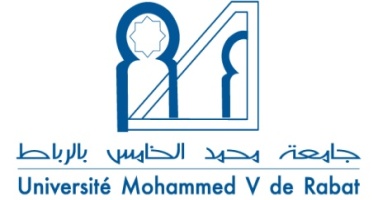 Concours francophone international « Ma thèse en 180 secondes » - Edition 2022Fiche d’inscription à retourner à l’adresse suivante : 
mt180s2022@um5.ac.maNom :							Prénom :Tél :							E:mail :Université : Etablissement d’inscription :1ère année d’inscription en doctorat :Intitulé exact de la thèse:Discipline :Trois mots clés :Directeur de thèse :Avis du directeur de thèse (signature) :Structure de recherche :Ecole doctorale :Avis du responsable de l’école doctorale (signature) :